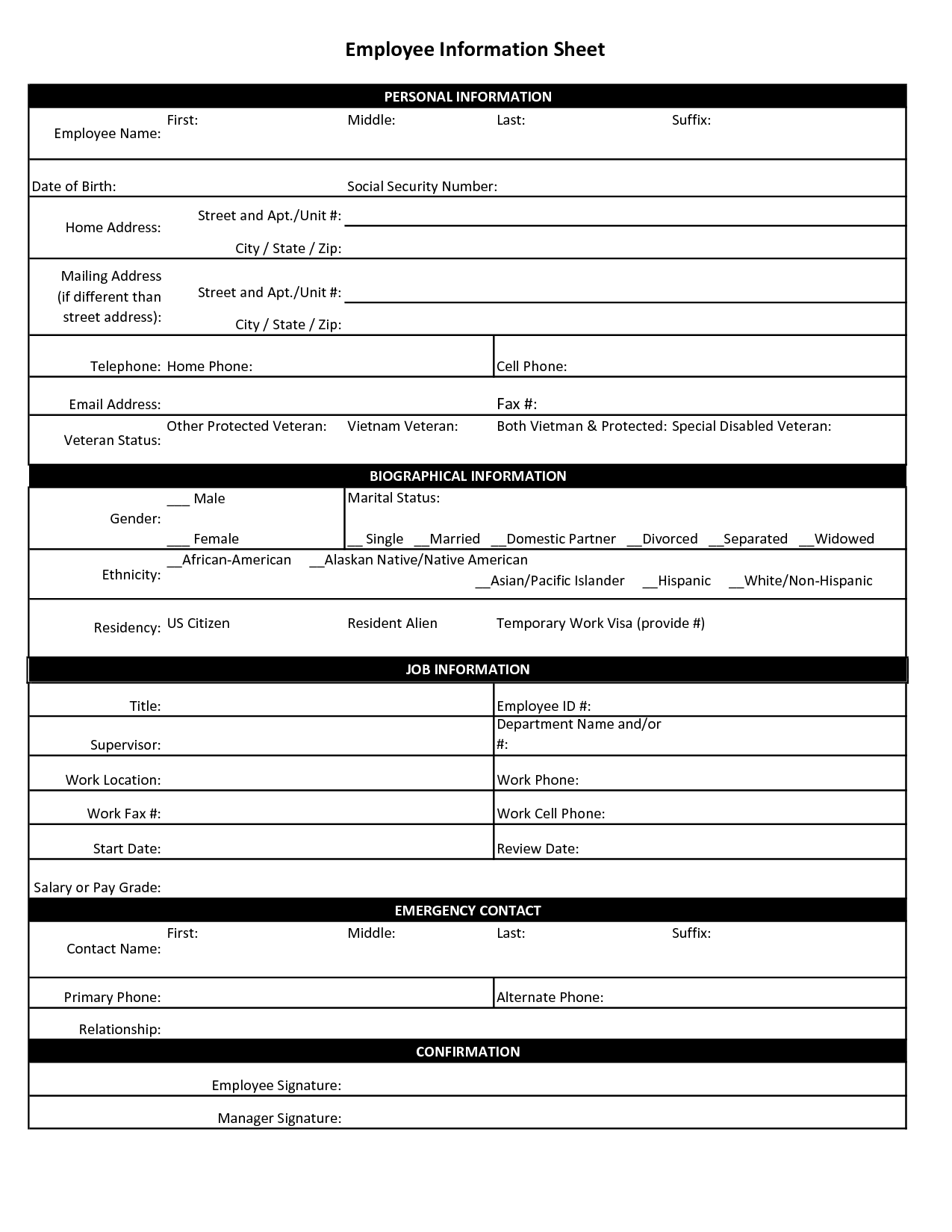 STAFF MEDICAL REPORT (To be completed by all staff and placed on file within 60 days of initial employment) EDUCATIONCircle the highest grade completed: 1  2  3  4  5  6  7  8  9  10  11  12  GED  
College 1  2  3  4 Additional Skills:																																																																												TUBERCULOSIS TESTING FORM10A NCAC 09 .0701 (a) (Centers)  Record of Tuberculosis Test Type of test:   Tuberculin Interferon Gamma Release Assay The North Carolina Child Care Health and Safety Resource Center                                                                                                                                                   
  NC DHHS DPH - Communicable Disease Branch and DCDEE                                                                                                                                                       
  Updated December 2017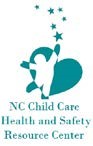 EMERGENCY INFORMATION ON STAFFNAME:	___________________________________________________ADDRESS:	___________________________________________________NAME OF DOCTOR:	__________________________________________DOCTOR’S PHONE NUMBER:	_____________________________________HOSPITAL PREFERENCE:	_____________________________________HOSPITAL PHONE NUMBER:	_____________________________________LIST ANY CHRONIC MEDICAL CONDITIONS, INCLUDING MEDICATIONS TAKEN FOR THAT CONDITION, WHICH WOULD BE RELEVANT IN AN EMERGENCVY SITUATION:_______________________________________________________________________________________________________________________________________________________________________________________EMERGENCY CONTACT PERSONS:NAME:	___________________________	RELATIONSHIP:	_________ADDRESS:	___________________________________________________CELL/HOME PHONE:	______________	WORK PHONE:	______________NAME:	___________________________	RELATIONSHIP:	_________ADDRESS:	___________________________________________________CELL/HOME PHONE:	______________	WORK PHONE:	______________STAFF HEALTH QUESTIONNAIREIMPORTANT – Current health information must be complete/updated annuallyI, ______________________, certify that I am emotionally and physically fit to care for children.________________________________		_______________________Signature							DateSHAKEN BABY SYNDROMEBelief StatementWe, White Oak Christian Child Care, believe that preventing, recognizing, responding to, and reporting shaken baby syndrome and abusive head trauma (SBS/AHT) is an important function of keeping children safe, protecting their healthy development, providing quality child care, and educating families. Background  SBS/AHT is the name given to a form of physical child abuse that occurs when an infant or small child is violently shaken and/or there is trauma to the head. Shaking may last only a few seconds but can result in severe injury or even death1. According to North Carolina Child Care Rule (child care centers, 10A NCAC 09 .0608, family child care homes, 10A NCAC 09 .1726), each child care facility licensed to care for children up to five years of age shall develop and adopt a policy to prevent SBS/AHT2. Procedure/Practice Recognizing:  Children are observed for signs of abusive head trauma including irritability and/or high pitched crying, difficulty staying awake/lethargy or loss of consciousness, difficulty breathing, inability to lift the head, seizures, lack of appetite, vomiting, bruises, poor feeding/sucking, no smiling or vocalization, inability of the eyes to track and/or decreased muscle tone. Bruises may be found on the upper arms, rib cage, or head resulting from gripping or from hitting the head. Responding to:  If SBS/ABT is suspected, staff will3:o Call 911 immediately upon suspecting SBS/AHT and inform the director.  O Call the parents/guardians.   O If the child has stopped breathing, trained staff will begin pediatric CPR4. Reporting:  Instances of suspected child maltreatment in child care are reported to Division of Child Development and Early Education (DCDEE) by calling 1‐800‐859‐0829 or by emailing webmasterdcd@dhhs.nc.gov. Instances of suspected child maltreatment in the home are reported to the county Department of Social Services. Phone number: 252-728-3181 Prevention strategies to assist staff* in coping with a crying, fussing, or distraught child Staff first determine if the child has any physical needs such as being hungry, tired, sick, or in need of a diaper change. If no physical need is identified, staff will attempt one or more of the following strategies5: Rock the child, hold the child close, or walk with the child.  Stand up, hold the child close, and repeatedly bend knees.  Sing or talk to the child in a soothing voice.  Gently rub or stroke the child's back, chest, or tummy.  Offer a pacifier or try to distract the child with a rattle or toy.  Take the child for a ride in a stroller.  	Turn on music or white noise. Other ____________________________________________________________________________________ Other ____________________________________________________________________________________ In addition, the facility:  Allows for staff who feel they may lose control to have a short, but relatively immediate break away from the children6. Provides support when parents/guardians are trying to calm a crying child and encourage parents to take a calming break if needed. Other ____________________________________________________________________________________ Prohibited behaviors Behaviors that are prohibited include (but are not limited to): shaking or jerking a child  tossing a child into the air or into a crib, chair, or car seat pushing a child into walls, doors, or furniture Strategies to assist staff members understand how to care for infants Staff reviews and discusses: The five goals and developmental indicators in the 2013 North Carolina Foundations for Early Learning and Development, ncchildcare.nc.gov/PDF_forms/NC_Foundations.pdf How to Care for Infants and Toddlers in Groups, the National Center for Infants, Toddlers and Families, www.zerotothree.org/resources/77‐how‐to‐care‐for‐infants‐and‐toddlers‐in‐groups  Including Relationship‐Based Care Practices in Infant‐Toddler Care: Implications for Practice and Policy, the Network of Infant/Toddler Researchers, pages 7‐9, www.acf.hhs.gov/sites/default/files/opre/nitr_inquire_may_2016_070616_b508compliant.pdf  Strategies to ensure staff members understand the brain development of children up to five years of age All staff take training on SBS/AHT within first two weeks of employment. Training includes recognizing, responding to, and reporting child abuse, neglect, or maltreatment as well as the brain development of children up to five years of age. Staff review and discuss: Brain Development from Birth video, the National Center for Infants, Toddlers and Families, www.zerotothree.org/resources/156‐brain‐wonders‐nurturing‐healthy‐brain‐development‐from‐birth The Science of Early Childhood Development, Center on the Developing Child, developingchild.harvard.edu/resources/inbrief‐science‐of‐ecd/  Resources List resources such as a staff person designated to provide support or a local county/community resource: __________________________________________________________________________________________ __________________________________________________________________________________________ Parent web resources The American Academy of Pediatrics: www.healthychildren.org/English/safety‐prevention/athome/Pages/Abusive‐Head‐Trauma‐Shaken‐Baby‐Syndrome.aspx  The National Center on Shaken Baby Syndrome: http://dontshake.org/family‐resources The Period of Purple Crying: http://purplecrying.info/ Other ____________________________________ Facility web resources Caring for Our Children, Standard 3.4.4.3 Preventing and Identifying Shaken Baby Syndrome/Abusive Head Trauma, http://cfoc.nrckids.org/StandardView.cfm?StdNum=3.4.4.3&=+ Preventing Shaken Baby Syndrome, the Centers for Disease Control and Prevention, http://centerforchildwelfare.fmhi.usf.edu/kb/trprev/Preventing_SBS_508‐a.pdf Early Development & Well‐Being, Zero to Three, www.zerotothree.org/early‐development Other ____________________________________ References The National Center on Shaken Baby Syndrome, www.dontshake.org NC DCDEE, ncchildcare.dhhs.state.nc.us/general/mb_ccrulespublic.asp Shaken baby syndrome, the Mayo Clinic, www.mayoclinic.org/diseases‐conditions/shaken‐babysyndrome/basics/symptoms/con‐20034461 Pediatric First Aid/CPR/AED, American Red Cross, www.redcross.org/images/MEDIA_CustomProductCatalog/m4240175_Pediatric_ready_reference.pdf Calming Techniques for a Crying Baby, Children’s Hospital Colorado, www.childrenscolorado.org/conditions‐andadvice/calm‐a‐crying‐baby/calming‐techniques Caring for Our Children, Standard 1.7.0.5: Stress http://cfoc.nrckids.org/StandardView/1.7.0.5 Application  This policy applies to children up to five years of age and their families, operators, early educators, substitute providers, and uncompensated providers. Communication  Staff* 	 Within 30 days of adopting this policy, the child care facility shall review the policy with all staff  who provide care for children up to five years of age. All current staff members and newly hired staff will be trained in SBS/AHT before providing care for children up to five years of age. Staff will sign an acknowledgement form that includes the individual's name, the date the center's policy was given and explained to the individual, the individual's signature, and the date the individual signed the acknowledgment The child care facility shall keep the SBS/AHT staff acknowledgement form in the staff member’s file.  Parents/Guardians Within 30 days of adopting this policy, the child care facility shall review the policy with parents/guardians of currently enrolled children up to five years of age.  A copy of the policy will be given and explained to the parents/guardians of newly enrolled children up to five years of age on or before the first day the child receives care at the facility.  Parents/guardians will sign an acknowledgement form that includes the child’s name, date the child first attended the facility, date the operator’s policy was given and explained to the parent, parent’s name, parent’s signature, and the date the parent signed the acknowledgement The child care facility shall keep the SBS/AHT parent acknowledgement form in the child’s file.  * For purposes of this policy, "staff" includes the operator and other administration staff who may be counted in ratio, additional caregivers, substitute providers, and uncompensated providers. ____________________ Effective Date This policy was reviewed and approved by: 	 	 	 	                                                                   Owner/Director (recommended) 	 	                Date  	 DCDEE Child Care Consultant (recommended) 	                Date 	      Child Care Health Consultant (recommended)  	Date Annual Review Dates PARENT OR GUARDIAN ACKNOWLEDGEMENT FORMI, the parent or guardian of   	Child’s name acknowledges that I have read and received a copy of the facility's Shaken Baby Syndrome/Abusive Head Trauma Policy.  Date policy given/explained to parent/guardian 	 	Date of child's enrollment 	 Print name of parent/guardian 	 	 Signature of parent/guardian 	 	Date STAFF ACKNOWLEDGEMENT FORM:I _______________________________ (name) acknowledge that I have read and received a copy of the facility's Shaken Baby Syndrome/Abusive Head Trauma Policy.  Date policy given/explained to staff person Staff signature 	 	Date 
TO BE COMPLETED BY THE PHYSICIAN: Some lifting of young children and some picking up and moving of furniture and equipment may be required.  Since we are vitally involved with the wholesome emotional growth of the child, we require good mental and physical health of our employees. Does this applicant have any physical condition which would limit their work with children?  If yes, please describe: ___________________________________________________________________ ________________________________________________________________________________ ________________________________________________________________________________ Is this applicant currently under treatment which would preclude their work with children?  If yes, please describe: ___________________________________________________________________________ ___________________________________________________________________________________ ___________________________________________________________________________________ Is this applicant currently under treatment for any specific condition?  If yes, please describe: ___________________________________________________________________________________ ___________________________________________________________________________________ ___________________________________________________________________________________ Is this applicant currently taking any medication that would affect his/her work with children?  If yes, please describe: ______________________________________________________________________ ___________________________________________________________________________________ ___________________________________________________________________________________ In your opinion, is this applicant emotionally and physically capable to care for children on a daily basis? ____________________________________________________________________________________ ____________________________________________________________________________________ ____________________________________________________________________________________ Date of Examination:  ____________________                       _____________________________                                                                                                            Signature of PhysicianAddress of Physician:  ___________________________________________________________Phone Number of Physician:  _____________________________________________________EducationSchool/InstitutionDates Diploma/Degree/CertificateHigh SchoolCollegeGraduate OtherLast name (print clearly) First name Middle Date of birth Date given Date read Results  MM reading: __________                                                                               Negative  Positive Date Results Comments:  Signature of Authorized Health Professional Date Location 